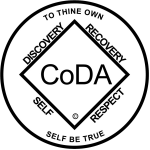 CoDA Service Conference 2022 Motion FormCheck one:    __ Motion (Board - CoDA Inc.)                       __ Motion (Board - CoRe – CoDA Resource Publishing)                          X  Motion (Committee)                            Committee Name - World Connections Committee   __ Motion (VE - Voting Entity)        Voting Entity Name- _____________________________ Submitted Date: June 8 2022Due 75 days prior to CoDA Service Conference (CSC)	Motion Number: 1. ( x   ) 2. (    )  3. (    )  4.(    ) 5. (  )       (Check One)Revision #: _____________		Revision Date: _________________Due 60 days prior to CoDA Service Conference (CSC)Motion Name:CoDA-approved literature available in the languages of CoDA fellowship worldwideMotion: Make all CoDA approved literature, such as the Twelve Steps and Twelve Traditions Workbook, the Big Book of CoDA, the Pocket Blue Book and the In This Moment affirmations book including audiobook versions as appropriate be available in languages of the CoDA Fellowship so the still suffering codependent across the world has the basic information to begin their recovery in the language including style, dialect and colloquially appropriate in the languages of fellowship worldwide.WCC requests that a task force be formed to adopt a best practices approach to translation of fundamental CoDA literature. In addition, that in any audio-visual media applications where closed captioning is available, said captioning be enabled and turned on for the recording of all audio presentations. This will enable a transcript to be saved which can be downloaded for translation. It would then be polished in the local language by a local member of fellowship or paid service worker, edited by the Regional Service Representative (RSR) and then have that translation uploaded to YouTube or other audio/video methods, with subtitles of that language. WCC Regional Service Representatives (RSRs) recognize the work and time this entails having experience translating materials from CoDA World suggesting a paid Service Worker of each language be assigned to this endeavour for the good of the still suffering codependent. Intent, background, other pertinent information: The basics of CoDA group development is hampered by the translation of materials into other languages and countries and WCC can help this process by encouraging the fellowship to support this effort to carry the message to the codependent who still suffers across the world.WCC Regional Service Representatives report that there's a high demand for international content of English workshops, since not so many people speak English. Thus, it would be a great help to somehow organize the audios of presentations/workshops/speakers to have subtitles. WCC RSRs recognize the work and time this entails having experience translating materials from CoDA World and care about the good of the still suffering codependent whose recovery is delayed by the lack of material in their native language.A Task Force, if assembled would work with WCC and associated committees and CoRE to develop a plan and prioritize schedule and develop a template with WCC RSR’s to assure accuracy and timely delivery. The Task Force would leverage the extensive work that includes countries that have experience in this area or wish to expand the ability to bring translated material to their CoDA fellowships.Remarks: This motion requires changes to: (please check any that apply)_____ Bylaws		____  	FSM P1		____  	FSM P2____  	FSM P3		____  	FSM P4		____  	FSM P5____  	Change of Responsibility   ____  	Other: __________________________________________________(Data Entry Use Only)Motion result: _______________________________________ Please email to submitcsc@coda.org (If you want assistance writing your motion, please send email to Board@CoDA.org)